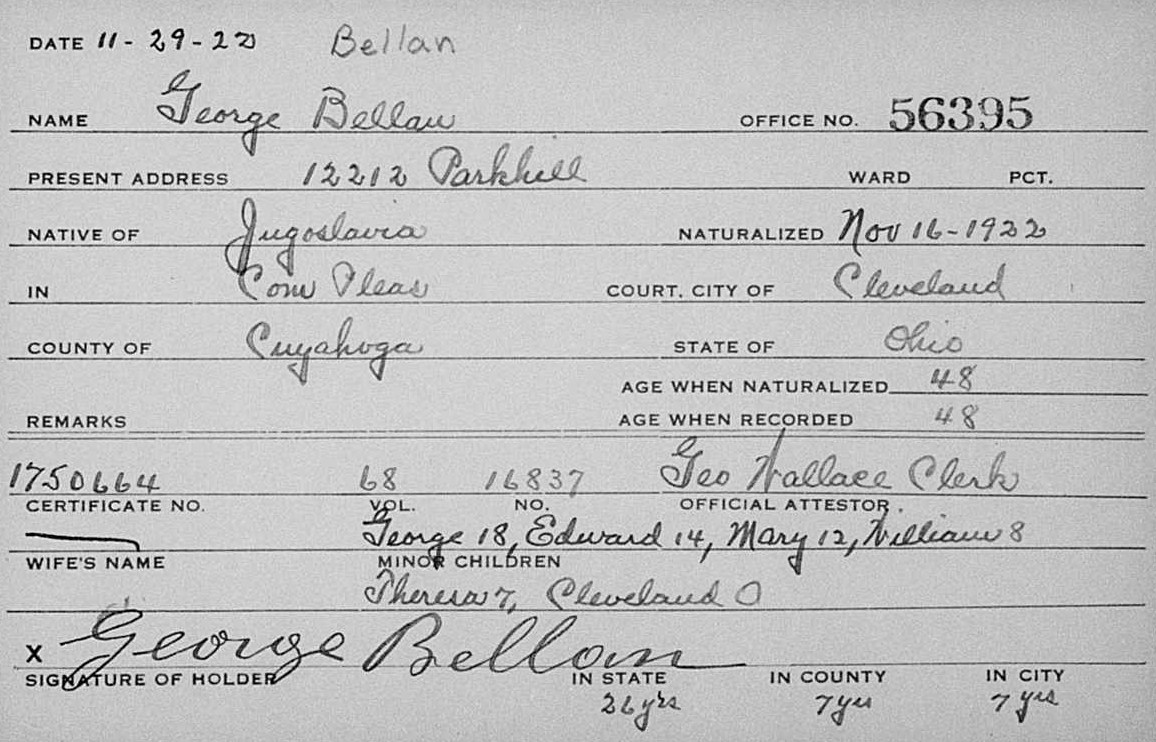 George Bellan, "Ohio, County Naturalization Records, 1800-1977"Citing this Record"Ohio, County Naturalization Records, 1800-1977," index and images, FamilySearch (https://familysearch.org/pal:/MM9.1.1/K8H3-RRN : accessed 31 Dec 2012), George Bellan, 1922.name:George Bellan event:Naturalization event year:1922 event place:Cleveland, Cuyahoga, Ohio, United States age:48 birth year:estimated birth year:1874 birthplace:Yugoslavia film number:2372103 digital folder number:005486591 image number:03500 